Речевое  развитие ребенка в период раннего детства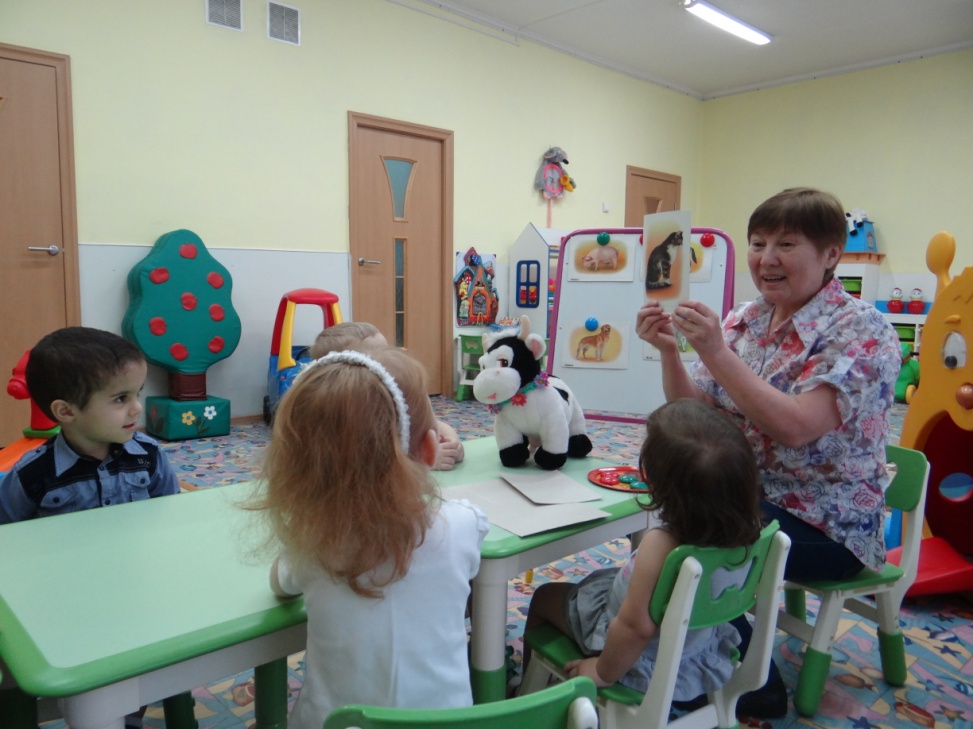 Раннее детство (период от года до трех лет) – это особый период в жизни ребенка. В это время происходит стремительное психическое и физическое развитие, закладывается основа для дальнейшего формирования и становления ребенка как личности. Основными достижениями раннего детства, которые определяют развитие психики ребенка, являются: овладение телом, овладение речью, развитие предметной деятельности. Качественные преобразования, которые претерпевает ребенок за первые три года, очень значительны. Некоторые психологи даже (Р. Заззо) считают серединой психического развития человека возраст трех лет.Все процессы развития в раннем детстве тесно связаны с развитием речи. При этом можно отметить, что число детей с речевыми нарушениями с каждым годом растет, а сами речевые расстройства принимают все более сложные формы. Довольно часто речевой дефект взаимосвязан сразу с несколькими нарушениями соматического и нервно-психического здоровья. Иными словами, нарушению речи сопутствуют отклонения в эмоционально-волевой сфере, психическом и физическом развитии ребенка. Таким образом, вопрос о нормальном речевом развитии детей и профилактике нарушений речи имеет большую социальную значимость. Возникновению речевых нарушений у детей способствуют неблагоприятные внешние и внутренние факторы. К ним относят:Внутриутробную патологию различного происхождения, которая приводит к нарушениям развития плода. Токсикозы матери во время беременности, вирусные и эндокринные заболевания, несовместимость крови по резус-фактору матери и ребенка, употребление алкоголя во время беременности и т.д.Родовые травмы и асфиксию, которые приводят к внутричерепным кровоизлияниям.Различные заболевания в первые голы жизни ребенка. Особенно пагубными для развития речи являются частые инфекционно-вирусные заболевания, менинго-энцефалиты и ранние желудочно-кишечные расстройства.Травмы черепа, сопровождающиеся сотрясением мозга.Наследственные факторы. Большая роль в возникновении речевых нарушений принадлежит именно генетическим факторам.Неблагоприятные социально - бытовые условия, приводящие к микросоциальной педагогической запущенности и дефициту в развитии речи.Раннее детство – сенситивный период для усвоения речи. Чтобы проверить правильность представления  о сенситивном периоде исследователи проследили за реабилитацией детей, переживших жестокое обращение и мало общавшихся в детстве с другими людьми. Наиболее детально изученной является Дженни, нормально развивавшаяся девочка, которая произнесла свои первые слова непосредственно перед тем, как ее родители заперли ее в задней комнате дома, когда ей было 1,5 года. С ней никто не разговаривал 13,5 года, пока ее не нашли. Всякий раз в течение этих лет, когда она издавала хоть какой-то звук, ее били. За несколько лет обучения, которым занимались преданные своему делу педагоги, речь Дженни в известной мере развилась. Она приобрела большой словарный запас и хорошо понимала разговор, но ее грамматические и коммуникационные навыки оставались слабыми. Случай Дженни и другие, ему подобные, подтверждают существование сенситивного периода, хотя точная возрастная граница, за которой речевая компетенция начинает приходить в упадок, не установлена.На предыдущем этапе развития ребенок приобрел некоторый пассивный фонетический материал, овладел своим голосовым аппаратом и научился понимать речь окружающих. Первые звуки ребенка – крики. Это инстинктивные или рефлекторные реакции.Около начала третьего месяца у ребенка появляется лепет. Лепет от криков отличается от крика большим разнообразием звуков. Это подготовка к овладению в дальнейшем звуковым составом слов речи окружающих взрослых.Овладению речью предшествует зарождающееся в первую очередь понимание речи окружающих. Оно имеет существенное значение в речевом развитии ребенка. Это понимание первое время носит примитивный характер. На основе понимания, сначала очень примитивного, речи взрослого и овладения своим голосовым аппаратом начинает развиваться речь ребенка.В раннем детстве продолжается совершенствование понимания речи взрослых и происходит переход к собственной активной речи ребенка. Первые осмысленные слова появляются к концу первого – началу второго года. Они состоят преимущественно из губных и зубных согласных, соединенных с гласными в слог, обычно многократно повторяющиеся: мама, баба, папа. По своему значению эти первые слова ребенка выражают преимущественно потребности, аффективные состояния, его желания.Обозначающая функция речи выделяется позднее (приблизительно к полутора годам). Развитие активной речи до полутора лет происходит медленно. В этот период ребенок усваивает от 30-40 до 100 слов и употребляет их очень редко. В этот период активно накапливается пассивный словарь – количество слов, значение которых ребенок понимает.После полутора лет ребенок становится инициативным. Он начинает не только постоянно требовать названия предметов, но и делает попытки произносить слова, обозначающие эти предметы. Вначале у него не хватает речевых возможностей, он тянется, кряхтит. Но вскоре вопрос « это что?» становится постоянным требованием, обращенным к взрослому. Темп развития речи сразу же возрастает. К концу второго года ребенок употребляет до 300, а к концу третьего года – от 500 до 1500 слов.На первых порах речь ребенка мало похожа на речь взрослого. Ее называют автономной речью: ребенок употребляет такие слова, которыми взрослые обычно не пользуются. Автономную речь составляют искаженные слова, произведенные самим ребенком от настоящих слов. Ребенок не пользуется словом для обозначения абстрактных понятий. Звуковые подобия слов и отдельные членораздельные слова в данный период всегда связаны с деятельностью ребенка, манипуляциями с предметами, с процессом общения. При этом одним и тем же словом ребенок может называть совершенно разные предметы. Например, слово «ки-ки» у ребенка может означать и кошку, и меховую шубу. Фонетическая сторона речи в этот период не является достаточно развитой. Малыш часто выпускает в словах отдельные звуки, и даже целые слоги. Например, «Эня» вместо «Женя» и др., нередко ребенок переставляет звуки в словах или замещает одни звуки другими. Например, «осе» вместо «хорошо» и др.В этот период ребенок проявляет творчество в формировании новых слов. Например, желая сказать «совсем маленький жираф», ребенок, точно также как взрослые строят неологизмы, говорит «жирафленочек».В общении с взрослыми при правильном речевом воспитании автономная речь быстро исчезает. Обычно, общаясь с малышом, взрослые требуют от него четкого произношения слов, что влияет на развитие фонематического слуха и артикуляции. Но если окружающие ребенка взрослые поддерживают автономную речь, она может сохраниться надолго.Развитие речи тесно связано с развитием мышления. Эта взаимосвязь, прежде всего, проявляется в процессе формирования внутренней речи. Именно она позволяет оперировать понятиями. Первоначально эта речь обслуживает автономную деятельность ребенка по решению практических задач в наглядно-действенном или наглядно-образном плане. Например, выполняя какую-либо деятельность, ребенок сопровождает свои действия словами. Первоначально эти слова произносятся вслух, затем в виде внутренней речи. Так, придвигая стул к столу, в большинстве случаев, он произносит про себя названия предметов, которыми пользуется, то есть он говорит «стул», «стол».Эта речь во внешней, словесной форме фиксирует результат деятельности, способствует сосредоточению и сохранению внимания ребенка на отдельных моментах деятельности и служит средством управления кратковременной и оперативной памятью.По своему содержанию речь ребенка обращена на самого себя, то есть является эгоцентрической. Постепенно эгоцентрические речевые высказывания ребенка переносятся на саму деятельность и начинают выполнять функцию планирования. Затем, этап планирования полностью становится внутренним, а эгоцентрическая речь постепенно исчезает и замещается внутренней речью. Подобная динамика развития речи у ребенка отражает и особенности динамики развития мышления.К двум годам ребенок выражает свои мысли уже двух-трехсловными предложениями. На данной стадии возникает умение самостоятельно употреблять ряд морфологических элементов со свойственным им в языке значением. Например, ребенок начинает более грамотно использовать число в именах существительных, категории уменьшительности и категории повелительности, падежи существительных, времена и лица глаголов. К этому возрасту ребенок овладевает почти всей системой звуков языка. Исключение составляют Р и Л, свистящие С и З и шипящие Ж и Ш.С 2,5 лет начинается период развития языка ребенка в процессе речевой практики. На данном этапе речь ребенка освобождается от опоры на воспринимаемую ситуацию.  Главной особенностью этого периода является то, что речь ребенка в эту пору развивается в процессе речевого общения, отвлеченно от конкретной ситуации, что определяет необходимость развития и совершенствования более сложных языковых форм. Более того, речь для ребенка начинает иметь особое значение. Так, взрослые, читая ребенку небольшие рассказы и сказки, предоставляют ему новую информацию. В результате речь не только отражает то, что уже известно ребенку из собственного опыта, но и открывает еще не известное, вводит его в широкий круг новых для него фактов и событий. С полным основанием можно полагать, что на данном этапе речевое общение становится одним из основных источников развития мышления у ребенка. Если на предшествующих этапах отмечается доминирующая роль мышления для развития речи, то сейчас речь начинает выступать в качестве одного из основных источников развития мышления. Мышление в свою очередь, развиваясь, формирует предпосылки для совершенствования речевых возможностей ребенка. Он должен не только усвоить множество слов и словосочетаний, входящих в лексику языка, но и научиться правильно строить свою речь. Можно сделать вывод, что речь ребенка возникает при наличии определенных биологических предпосылок и, прежде всего, нормального созревания центральной нервной системы. Перечисленные причины, а нередко и их сочетание могут обусловить нарушения различных сторон речи. Однако речь является важнейшей социальной функцией, поэтому для ее развития одних биологических предпосылок недостаточно, она возникает только при условии общения ребенка со взрослым. Потребность в общении формируется в жизненной практике взаимодействия ребенка с окружающими людьми.Вопрос о влиянии биологических и социальных факторов на речевое развитие ребенка является одним из самых спорных в когнитивной психологии. Некоторые авторы активно отстаивают теорию влияния врожденных факторов на развитие речи (Д. Слобин). Другие авторы ограничивают это влияние, либо отрицают ее вовсе (бихевиористы).   Каждому из своих детей  родители передают уникальный набор генов и создают уникальную среду. Родители являются источником генов для детей, а для детей раннего возраста еще и главным источником детского опыта. Гены детей также влияют на опыт, который они приобретают, и на воздействие этого опыта на них.Дан Слобин, один из особенно значительных теоретиков влияния врожденных факторов, предположил наличие базовых способностей изучения языка у любого ребенка и изложил ряд фундаментальных рабочих принципов. Согласно теории Д. Слобина, как новорожденные запрограммированы на «правила зрительного восприятия», точно таким же образом младенцы и дети запрограммированы на «правила слухового восприятия».Известен тот факт, что с раннего возраста дети фокусируются на конкретных звуках и слогах в потоке окружающих их звуков, обращают внимание на звуковой ритм, предпочитают «воркование», т.е. речь определенного паттерна. Д. Слобин также предположил, что дети запрограммированы природой на то, чтобы обращать внимание на начало и конец цепочек звуков, а также на ударные звуки. Эта гипотеза получила экспериментальное подтверждение. Американский автор Хелен Би полагает, что в совокупности эти рабочие принципы могут помочь объяснить некоторые особенности первой грамматики у детей. Например, в английском языке ударными словами в предложении обычно служат глагол и существительное – именно эти слова англоговорящие дети используют в своих первых предложениях. С другой стороны, в турецком языке ударение падает на приставки и суффиксы, и дети, постигающие турецкий язык, очень рано осваивают суффиксы и приставки. Эти паттерны имеют смысл в том случае, если допустить, что запрограммированным правилом является не «использование глаголов», или «использование существительных», или «использование приставок», а «акцент на ударные звуки».Поскольку эта модель согласуется с растущим количеством информации о врожденных перцептивных умениях и способностях к переработке информации, это логическое построение является веским аргументов в их поддержку.Несмотря на то, что процесс онтогенеза языка у детей отличается выраженным единообразием и устойчивостью этапов, в нем проявляются заметные индивидуальные вариации. Исследования, проводимые в течение многих лет, показали расхождения в сроках появления у малышей тех или иных грамматических форм. Гендерные различия в становлении речи также имеют место. Известно, что речь девочек богаче, они раньше начинают говорить, читать. Эти различия в уровне вербальных способностей сохраняются до старости.Многие исследования психогенетической ориентации состоят в выявлении связи обнаруженных дифференциальных особенностей в речи с наследственностью испытуемых. Для этого использовались данные о речевых нарушениях, передающихся по наследству. Это позволяет выявить генетический компонент языка.Д. Хаммер и П. Коупланд приводят примеры того, что выявление специфических генов возможно в тех случаях, когда «устройство для усвоения языка» оказывается поврежденным. В этих случаях дети начинают говорить поздно, испытывают трудности в артикулировании слов. Такие нарушения могут передаваться из поколения в поколение. Описана семья, где бабушка передала свои речевые проблемы четырем (из пяти) своим детям, а из 23 ее внуков проблемы с языком имели уже 11 детей. У одной из дочерей бабушки была нормальная речь, то же самое наблюдалось и у детей дочери.  Видимо, эта последняя линия не получила поврежденный ген.Другая интересная тема, прослеженная Д. Хаммером и П. Коупландом, – дислексия, называемая также «слепотой на слова». При данном нарушении дети испытывают трудности в чтении. Предположительно, это объясняется отсутствием необходимых нервных связей между написанием и пониманием слов. Оказалось, что дислексия имеет наследственный характер.В исследованиях Р. Пломина с соавторами изучалось понимание слов моно-и дизиготных близнецов (возраст 14 и 20 месяцев), у которых были выявлены различия, указывающие на преобладание генетического фактора в этой лингвистической операции. О влиянии наследственности свидетельствуют данные Дж. Резника с соавторами, полученные при изучении произнесения и понимания слов в возрасте то года до двух лет. Исследования скорости усвоения первых 100 слов у моно- и дизиготных близнецов, по материалам Дж. Гейнджер, также обнаруживает роль генетического фактора. По мнению Дж. Гейнджер и К. Стромсволд, результаты исследований свидетельствуют о существовании вариаций в генах, связанных с языком, и о возможности из участия в процессе естественного отбора в филогенезе.Описанные результаты исследований дают нам основание предполагать, что наследственный фактор оказывает влияние на формирование речи у ребенка, хотя это влияние не является основополагающим.Несмотря на данные генетических исследований все же кажется очевидным, что именно среда, а в частности общение взрослого с ребенком играет важную роль в процессе речевого развития. Исследователи Дж. Макнамара и М. Дональдсон и др. доказали, что дети усваивают язык только после того, как у них проявляется способность понять смысл ситуаций, связанных с социальным поведением людей. Они полагали, что ребенок на ранних стадиях развития понимает не отдельные слова, он интерпретирует ситуацию в целом. Ребенка больше интересует смысл того, что делают люди, чем значение слов.Это лишний раз доказывает тот факт, что речь является социальной функцией и вне социальной среды развиваться не может. Активный ребенок наблюдает за социальными контактами и участвует в них. Опираясь на эти переживания, дети выстраивают систему коммуникаций, которая связывает содержание и структуру речи с ее социальными значениями.Окружение ребенка влияет на развитие когнитивных процессов и нервной системы. Примерами неблагоприятного воздействия окружения может служить недоразвитие речи у слышащих детей, воспитывающихся у глухих родителей, у длительно болеющих и часто госпитализируемых детей. Исследования показывают, что изменение окружения на более благоприятные увеличивает размер головного мозга за счет увеличения коры больших полушарий. Дети обладают удивительно пластичной нервной системой и некоторые формы задержки развития когнитивных функций в раннем возрасте могут быть преодолены путем изменения окружения.В свое время бихевиористы считали, что речь, как и другие паттерны поведения, приобретается через оперантное обуславливание. Когда ребенок издает звуки, то те из них, которые больше всего напоминают слова, родители подкрепляют улыбками, объятиями и ответной речью. Они также полагали, что дети, чтобы быстро усваивать сложные высказывания – целые фразы и предложения, полагаются на имитацию. Подтверждением этому может служить тот факт, что некоторые виды дефектов речи могут возникать по подражанию. Например, дефекты произношения некоторых звуков, ускоренный темп речи и др. Для развития речи имитацию можно сочетать с подкреплением.Очевидно, имитация играет определенную роль, поскольку ребенок учит тот язык, который слышит. От лепета ребенок переходит к произношению  звуков речи, которую он воспринимает. Дети имитируют те предложения, которые слышат, они учатся говорить с акцентом своих родителей. Более того, те дети, которые быстрее имитируют взрослого, когда он произносит новые слова, также демонстрируют более стремительный рост словарного запаса в первые годы активного овладения речью. Все это говорит о том, что имитация является важной составляющей процесса речевого развития. Несмотря на то, что бихевиористские представления активно оспариваются современными исследователями, данные принципы представляют ценность для логопедов, которые помогают детям преодолеть серьезные задержки и дефекты речевого развития.Помимо простого количества речи, обращенной к ребенку, качество речи родителей также играет важную роль в освоении языка. Взрослые разговаривают с ребенком на высоких тонах и в более медленном темпе, чем они говорят между собой. Используются короткие и грамматически простые предложения с конкретными словами. Во время беседы с детьми родители используют многократные повторения. Также они могут повторять предложения, построенные самим ребенком, исправляя их, используя более правильные грамматические формы. Все это способствует быстрому развитию речи ребенка. Экспериментальные исследования подтверждают большое значение исправлений взрослыми предложений ребенка. Дети, с которыми намеренно разговаривали, часто исправляя их предложения, быстрее осваивали правильные грамматические формы по сравнению с детьми, речь которых не исправлялась.	Г. Крайг дает некоторые советы матерям, которые хотят помочь детям в овладении речью: Разговаривать с детьми и чаще относиться к ним в разговоре как с равным партнером.Используя детскую речь, показывать ребенку новые языковые формы (отталкиваясь от высказывания ребенка), вводить новые грамматические формы. Необходимо перефразировать грамматически неверные высказывания ребенка, показывая ему правильную грамматику.Побуждать детей выходить за рамки минимального использования языка. Заставлять их отвечать на вопросы фразами и предложениями, а не отдельными словами.Слушать ребенка. Этот совет состоит из двух частей. Во-первых, поскольку дети часто говорят медленно, взрослым хочется завершить предложения за них. Не нужно этого делать. Пусть дети выражают свои мысли сами. Во-вторых, необходимо обращать внимание на то, что дети говорят, и откликаться соответствующим образом.Можно превратить изучение языка в развлечение: использовать книги, рифмованные стихи, песни, шутки и иностранные слова, чтобы вызвать у ребенка интерес к языку.